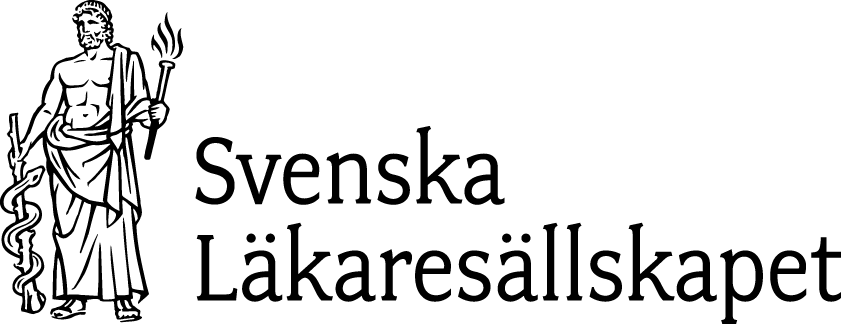 	2019-03-22Till SLS sektioner, delegationer och kommittéerFör synpunkter: SLS rapport Uppmärksamhetsinformation rörande blodsmitta och hotbild i hälso- och sjukvårdens journaler (SLS 2019) Socialstyrelsen (SoS) har gett Svenska Läkaresällskapet (SLS) i uppdrag att utreda och ta fram underlag för fortsatt handläggning på myndigheten avseende om och i så fall hur blodsmitta och hotbild mot vårdpersonal och medpatienter ska kommuniceras i medicinska journaler. Uppdraget har resulterat i rapporten Uppmärksamhetsinformation rörande blodsmitta och hotbild i hälso- och sjukvårdens journaler (SLS 2019), som tagits fram i samverkan med representanter från ett flertal sektioner och andra relevanta professionsföreningar. Rapporten överlämnades till SoS den 28 februari i år. Vi skickar nu ut den på intern remissbehandling inom SLS för ytterligare synpunkter, tankar och ideér. Har alla aspekter kring UMI vid blodsmitta och hotbild blivit ordentligt belysta? Finns annat som bör belysas i sammanhanget? Är analys och slutsatser i rapporten rimliga? Det är önskvärt att ni här särskilt fokuserar på avsnitt 6.3 och 6.4 rörande blodsmitta, avsnitt 7.4 rörande MRB och avsnitt 8.6 och 8.7 rörande hotbild.Era svar kommer sedan att sammanställas och överlämnas till SoS som kompletterande underlag till rapporten. Tacksam för era svar senast den 12 april 2019 till lilian.lindberg@sls.se  Med vänlig hälsningFör Svenska Läkaresällskapet 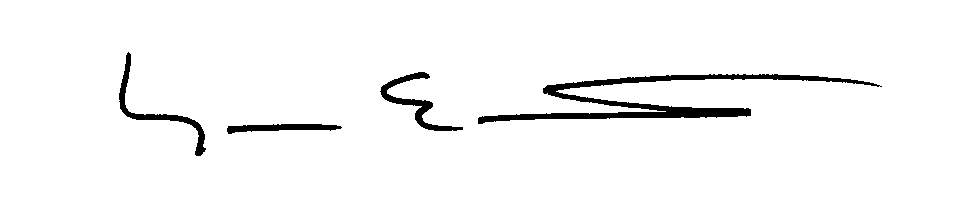 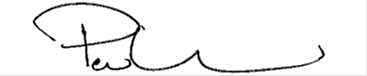 Per Johansson 			Ingemar Engström kanslichef 				särskild utredare  